CRITERIOS DE EVALUACIÓN Y CALIFICACIÓN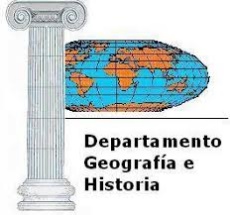 CURSO ACADÉMICO: 2020/2021EDUCACIÓN PARA LA CIUDADANÍA 3º ESO1.-CRITERIOS DE EVALUACIÓN COMUNESa. Valorar que el alumno sitúe lo estudiado en el contexto histórico.b. Valorar que el alumno relacione diferentes fenómenos, hechos o conocimientos.c. Valorar que el alumno aplique lo aprendido a la vida cotidiana.d. Valorar la utilización, por el alumno de las diferentes fuentes de información.e. Valorar el interés del alumno por los acontecimientos mundiales.f. Valorar la actitud respetuosa del alumno con todos los miembros de la comunidad educativa.g. Valorar la actitud positiva en clase del alumnado: atención, interés, participación, corrección.h. Valorar la realización, de forma habitual, de ejercicios y trabajos encargados por el profesor de cada materia.i. Valorar el dominio básico de las destrezas instrumentales asociadas a la comunicación: comprensión y expresión oral y escrita.j. Valorar el dominio básico de las destrezas instrumentales asociadas a la lógica matemática y al dominio de las operaciones aritméticas.k. Valorar el dominio básico de las técnicas de estudio propias de cada materia.l. Valorar la madurez intelectual suficiente que le permita continuar estudios posteriores.m. Valorar las conexiones que el alumno realice entre diferentes materias.n. Valorar la curiosidad y el interés del alumno por aprender.2.-CRITERIOS DE EVALUACIÓN Y ESTÁNDARES DE EVALUACIÓN ASOCIADOSBloque 1. Contenidos comunes. 1 .Expresar de forma oral y escrita con coherencia y fluidez los contenidos asimilados así como exponer ante los compañeros los trabajos individuales y colectivos llevados a cabo en la materia. CL, CAA1.1. Se comunica, se expresa y actúa con autonomía, asertividad y responsabilidad, mostrando una actitud comprensiva y cooperativa en sus comportamientos y en sus actividades diarias, tanto a nivel escolar como familiar o en el entorno inmediato.
2. Ser capaz de analizar críticamente las opiniones propias y las ajenas desarrollando un espíritu crítico y autocrítico propio de una actitud tolerante e integradora. CSC, CAA2.1. Argumenta y defiende las propias opiniones y respeta las ideas de los demás, sin descalificar con palabras ni gestos.3. Participar en debates y discusiones de forma respetuosa y cívica, de forma que se respeten las posiciones ajenas y se sepa guardar el turno de palabra y participación. CSC. CL3.1. Contribuye a mejorar la vida del aula y del centro y su entorno inmediato proponiendo, elaborando, aceptando y respetando las normas de convivencia establecidas y colaborando en los grupos para llegar a la meta decidida entre todos, pidiendo ayuda cuando la necesita yofreciendo la suya a los demás. 4. Ser capaz de buscar, analizar y filtrar información relevante en los distintos medios de información y de presentarla de forma coherente y organizada. CAA, CL4.1. Analiza el papel de las personas de nacionalidad extranjera o de otras etnias en la sociedad y en el mercado laboral actual, debatiendo acerca de dilemas o casos vividos en su entorno cercano o conocidos a través de los medios de comunicación, que planteen situaciones deracismo.Bloque 2. Relaciones interpersonales y participación. 1.Identificar y rechazar, a partir del análisis de hechos reales o figurados, las situaciones de discriminación hacia personas de diferente origen, género, ideología, religión, orientación afectivo-sexual y otras, respetando las diferencias personales y mostrando autonomía de criterio. CSC, CAA1.1 Identifica y analiza situaciones de discriminación o injusticia en el seno de los grupos de los que forma parte y en grupos sociales diferentes al suyo, verbalizando las situaciones identificadas, rechazando todo tipo o forma de discriminación y analizando y proponiendo medidas de actuación que propicien situaciones de justicia, igualdad y bienestar tanto en el centro como en su entorno de amigos y amigas. Conoce los cauces que existen en la escuela yen el municipio para denunciar las situaciones de injusticia.2. Participar en la vida del centro y del entorno y practicar el diálogo para superar los conflictos en las relaciones escolares y familiares. CSC, CAA2.1. Participa en la detección de situaciones que crean conflictos y en la propuesta de comportamientos adecuados para poder evitarlos, haciendo uso del diálogoy la mediación en la resolución de los conflictos. 3. Desarrollar conductas positivas de ayuda y solidaridad hacia los demás, además de adquirir un compromiso personal en contra de todo tipo de violencia, en especial contra la violencia de género. CSC3.1. Justifica la necesidad de actuar en defensa de los derechos, identificando las situaciones de violencia de género y denigración de la dignidad humana.Bloque 3. Deberes y derechos ciudadanos. 1. Identificar los principios básicos de la declaración Universal de los derechos Humanos, así como distinguir situaciones de violación de los mismos y reconocer y rechazar las desigualdades de hecho y de derecho, en particular las que afectan a las mujeres. CSC1.1. Conoce, analiza, valora y aplica los derechos y obligaciones que se derivan de la Declaración Internacional de Derechos Humanos y de la Convención sobre los Derechos del Niño, identificando las situaciones en las que estos principios y valores no se respetan,luchando y reflexionando colectivamente por su debido cumplimiento.2. Desarrollar conductas positivas de ayuda y solidaridad hacia los demás, además de adquirir un compromiso personal en favor de la defensa de los derecho Humanos en todas sus vertientes.  CSC2.2. Indaga acerca del trabajo de instituciones y voluntarios que, en todo el mundo, trabajan por el cumplimiento de los Derechos Humanos, tales como: Amnistía Internacional y ONGs como Manos Unidas, Médicos sin Frontera y Caritas, entre otros, elaborando y expresandosus conclusiones.Bloque 4. Las sociedades democráticas del siglo XXI. 1.Reconocer los principios democráticos y las instituciones fundamentales que establece la Constitución española y los estatutos de Autonomía haciendo especial hincapié en el de Andalucía y conocer la organización, funciones y forma de elección de algunos órganos de gobierno municipales, autonómicos y estatales. CSC, CEC1.1. Conoce, analiza, valora y aplica los principios y valores cívicos establecidos en la Constitución Española y en el Estatuto de Autonomía de Andalucía.1.2. Señala y comenta la importancia de “los derechos y libertades públicas fundamentales de la persona” establecidos en la Constitución, tales como: la libertad ideológica, religiosa y de culto; el carácter aconfesional del Estado Español; el derecho a la libre expresión de ideas y pensamientos; el derecho a la reunión pública y a la libre asociación y sus límites.1.3. Explica y asume los deberes ciudadanos que establece la Constitución.1.4. Explica la división de poderes y la función que desempeñan el poder legislativo, el ejecutivo y el judicial en el Estado democrático, como instrumento para evitar el monopolio del poder político y como medio que permite a los ciudadanos el control del Estado.2. Identificar los principales servicios públicos que deben garantizar las administraciones reconocer la contribución de los ciudadanos y ciudadanas en su mantenimiento y mostrar, ante situaciones de la vida cotidiana, actitudes cívicas relativas al cuidado del entorno, la seguridad vial, la protección civil y el consumo responsable. CSC, CAA2.1. Identifica y pone ejemplos de los distintos bienes y servicios públicos, conociendo su valor económico y reconociendo la obligación de los ciudadanos de contribuir a su mantenimiento a través de los impuestos.2.2. Respeta las normas sobre la adecuada utilización de los recursos de su centro y entorno, actuando con responsabilidad.2.3. Identifica y analiza a través de ejemplos las principales problemáticas de su comunidad, participando activamente en su resolución.3. Identificar algunos de los rasgos de las sociedades actuales (desigualdad, pluralidad cultural, compleja convivencia urbana, religión, etc.) y desarrollar actitudes responsables que contribuyan a su mejora. CSC, CEC, CAA3.1. Reconoce los valores cívicos propios de una sociedad democrática (disposición al diálogo, igualdad, libertad, respeto, solidaridad, justicia, paz, tolerancia, honestidad, honradez…).3.2. Identifica y verbaliza las diferencias culturales existentes dentro de la sociedad y respecto a otras sociedades, reconociendo sus aspectos positivos y manifestando respeto hacia otras culturas, costumbres y formas de vida.4. Desarrollar conductas positivas de ayuda y solidaridad hacia los demás, además de adquirir un compromiso personal en la lucha por la consolidación y profundización de nuestro sistema democrático y de la justicia social. CSC4.1. Muestra en su conducta habitual y en su lenguaje respeto y valoración por los valores cívicos, entendiéndolos como claves para mejorar la sociedad en la que vive.4.2. Identifica, verbaliza y acepta sus responsabilidades y obligaciones como miembro de un grupo social, entendiendo que su cumplimiento es indispensable para lograr una situación de bienestar social. Conoce sus derechos y los de las personas que le rodean y actúa con respeto a ellos favoreciendo la convivencia en su entorno.4.3. Toma parte activa en las actividades de grupo de su aula, centro y comunidad que ayudan a mejorar la vida de su entorno.Bloque 5. Ciudadanía en un mundo global. 1. Identificar las características de la globalización y el papel que juegan en ella los medios de comunicación, reconocer las relaciones que existen entre la sociedad en la que vive y la vida de las personas de otras partes del mundo. CSC, CEC.1.1. Diserta y elabora conclusiones acerca de las terribles consecuencias que puede tener para el ser humano, el fenómeno de la globalización, si no se establece una regulación ética y política, tales como: el egoísmo, la desigualdad, la interdependencia, la internacionalizaciónde los conflictos armados, la imposición de modelos culturales determinados por intereses económicos que promueven el consumismo y la pérdida de libertad humana, entre otros.2. Reconocer la existencia de conflictos y el papel que desempeñan en los mismos las organizaciones internacionales y las fuerzas de pacificación. Valorar la importancia de las leyes y la participación humanitaria para paliar las consecuencias de los conflictos. CSC2.1. Comenta el deber ético y político que tienen todos los Estados, ante los riesgos de la globalización, de tomar medidas de protección de los Derechos Humanos, especialmente la obligación de fomentar la enseñanza de los valores éticos, su vigencia y la necesidad de respetarlos en todo el mundo, tales como, el deber de contribuir en la construcción de una sociedad justa y solidaria, fomentando la tolerancia, el respeto a los derechos de los demás, la honestidad, la lealtad, el pacifismo, la prudencia y la mutua comprensión mediante el diálogo, la defensa y la protección de la naturaleza, entre otros.2.2. Analiza las consecuencias de los conflictos armados a nivel internacional, apreciando la importancia de las organizaciones internacionales que promueven y vigilan el cumplimiento de un derecho internacional, fundamentado en la DUDH3. Desarrollar conductas positivas de ayuda y solidaridad hacia los demás, además de adquirir un compromiso personal en la lucha contra las desigualdades norte-Sur y en favor de la universalización de la educación. CSC3.1. Toma conciencia del compromiso de los españoles con la paz, como una aspiración colectiva e internacional, reconocida en la Constitución Española, y rechaza la violación de los derechos humanos, mostrando solidaridad con las víctimas de la violencia.3.-CRITERIOS DE CALIFICACIÓN E INSTRUMENTOS DE EVALUACIÓNObservación sistemática: Asistencia a clase, atención, participación en las actividades realizadas en el aula o en el centro, predisposición hacia el trabajo, presentación en forma y tiempo de los trabajos y actividades, actitud positiva y de respeto hacia los demás.Todos estos elementos son un instrumento privilegiado para valorar actitudes. Representan un 50% de la nota total del trimestre.Realización en el aula de actividades en las que se puedan plasmar la asimilación de los contenidos trabajados: análisis de textos, comentario de fotografías, anuncios publicitarios, películas, cuestionarios, debates, etc.Estas actividades representan un 50% de la nota total trimestral.Trabajo anual obligatorio, individual o en pequeño grupo. No realizar dicho trabajo, supondrá suspender el curso. Representa un 50% de la nota total anual.- En cuanto a los criterios de calificación de la ortografía, se tendrá en cuenta para realizar el redondeo al alza o a la baja según los distintos casos, según lo acordado en el plan de Centro